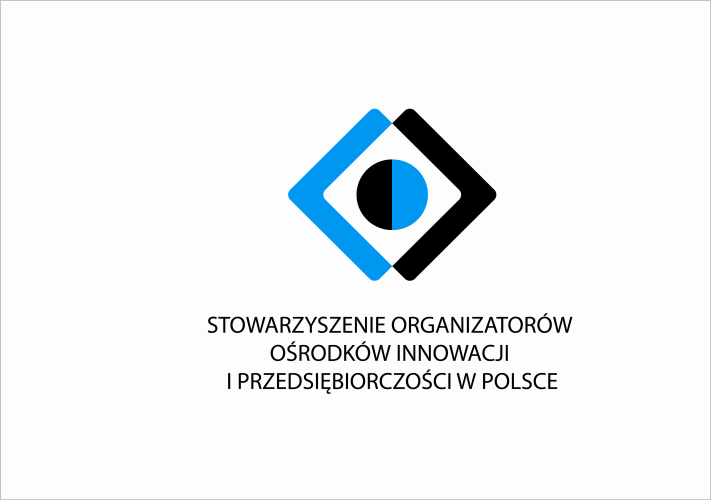 REGULAMIN KONKURSU „INNOFIRMA - PARKOWE ORŁY 2016”§ 1 Postanowienia ogólneNiniejszy regulamin konkursu, zwany dalej Regulaminem, określa zasady i warunki uczestnictwa oraz przebiegu konkursu „INNOFIRMA - PARKOWE ORŁY”, zwanego dalej Konkursem.Organizatorem Konkursu jest Stowarzyszenie Organizatorów Ośrodków Innowacji
i Przedsiębiorczości w Polsce, zwane dalej Organizatorem Konkursu. Patronami konkursu i fundatorami nagród są: Polsko Amerykańska Rada Współpracy (US-Polish Trade Council) Fundacja MIT Forum PolandInternational Development Ireland Konkurs jest organizowany w ścisłej współpracy z Parkami i Inkubatorami Technologicznymi, Akademickimi Inkubatorami, oraz Inkubatorami Przedsiębiorczości, zwanymi dalej Ośrodkami Innowacji i Przedsiębiorczości.Uczestnikiem Konkursu może być każde przedsiębiorstwo zlokalizowane na terenie ww. Ośrodków Innowacji i Przedsiębiorczości w Polsce.Uczestnikiem konkursu może być przedsiębiorstwo założone po 1.01.2012 roku.Uczestnik Konkursu, aby spełnić wymogi Regulaminu Konkursu, wypełnia Formularz Zgłoszeniowy.Celem Konkursu jest identyfikacja i wybór przedsiębiorstw, ulokowanych w Ośrodkach Innowacji i Przedsiębiorczości na terenie Polski, które posiadają największy potencjał innowacyjny oraz zdolność działania na rynkach międzynarodowych, poprzez sprzedaż produktów oraz współpracę o charakterze kooperacyjnym i kapitałowym z zagranicznymi podmiotami. Konkurs trwa od 10 lutego do 14 marca 2016r. Termin składania wypełnionych Formularzy Zgłoszeniowych we właściwych dla przedsiębiorcy siedzibach Ośrodków Innowacji i Przedsiębiorczości upływa 14 marca 2016 r. o godz. 15:00. Ośrodek Innowacji przesyła w kopercie zbiorczej wszystkie zgłoszenia do siedziby Organizatora Konkursu na adres ul. Baśniowa 3 pok. 312, 02-349 Warszawa.Ocena i obrady Kapituły Konkursowej zostaną zakończone do 30 kwietnia 2016 r.  Organizator Konkursu w porozumieniu z fundatorami nagród, zobowiązuje się do ich przyznania laureatom Konkursu zgodnie z warunkami niniejszego Regulaminu. § 2 Zasady KonkursuWyboru laureatów Konkursu dokonuje Kapituła Konkursu, powołana przez Zarząd Stowarzyszenia Organizatorów Ośrodków Innowacji i Przedsiębiorczości w Polsce. Członkami Kapituły Konkursu są uznani eksperci w zakresie innowacyjności i internacjonalizacji biznesu. Członkowie Kapituły Konkursu w przypadku jakiegokolwiek konfliktu interesu powstrzymują się od oceny firmy, której ten konflikt dotyczyć i nie biorą udziału w głosowaniu. Członkowie Kapituły Konkursu, dokonują niezależnej oceny zgłoszeń poszczególnych przedsiębiorstw, przy czym ocena oparta jest na przyznaniu punktów, przypisanych odpowiednim polom Formularza Zgłoszeniowego. Zwycięskimi przedsiębiorstwami zostają ogłoszone te, które uzyskają najwyższą sumaryczną ilość punktów przyznanych za poszczególne pola w Formularzu.W przypadku, gdy dwa lub więcej przedsiębiorstw otrzyma taką samą ilość punktów, Kapituła Konkursu rozstrzyga o zwycięstwie w trybie dodatkowego głosowania jej członków.Obrady Kapituły Konkursu są tajne i mają na celu zachowanie poufności treści Formularzy Zgłoszeniowych, złożonych przez uczestników Konkursu.Członkowie Kapituły Konkursu uprawnieni są do kontaktowania się z przedstawicielami Ośrodków Innowacji i Przedsiębiorczości i/lub zainteresowanych firm w celu uzyskania dodatkowych informacji.Decyzja Kapituły Konkursu jest ostateczna i nie podlega odwołaniu.Laureaci otrzymują dyplom i statuetkę konkursu.W ramach Konkursu zostaną przyznane trzy nagrody główne oraz do pięciu wyróżnień: I nagroda: uczestnictwo przedstawiciela firmy w Poland-Silicon Valley Technlogy Symposium 2016II nagroda: uczestnictwo przedstawiciela firmy w MIT Sammitt 2016III nagroda: uczestnictwo przedstawiciela firmy w jednym z branżowych eventów dla innowacyjnych firm w IrlandiiNagrody zostaną potwierdzone dyplomem i statuetką konkursu. Wyróżnienia zostaną potwierdzone dyplomem konkursu.Wszyscy zwycięzcy Konkursu będą objęci również innymi działaniami promocyjnymi prowadzonymi przez SOOIPP w postaci umieszczenia na stronie internetowej, w materiałach informacyjnych Stowarzyszenia, umieszczanie informacji o laureatach konkursu w innych miejscach służących upowszechnianiu aktywności firm działających w parkach i inkubatorach technologicznych. Informacja o Konkursie wraz z Regulaminem i Formularzem Zgłoszeniowym zostanie przesłana drogą elektroniczną do Ośrodków Innowacji i Przedsiębiorczości. Regulamin i Formularz Zgłoszeniowy będą również dostępne na stronie internetowej Organizatora Konkursu w dziale Aktualności. § 3Warunki uczestnictwa w KonkursieUczestnikami Konkursu mogą być wszystkie przedsiębiorstwa, niezależnie od formy prowadzonej działalności gospodarczej, zlokalizowane w polskich ww. Ośrodkach Innowacji 
i Przedsiębiorczości i założone po 1.01.2012 roku.Przystąpienie do Konkursu następuje poprzez wypełnienie przez przedsiębiorcę Formularza Zgłoszeniowego i jego złożenie we właściwym dla przedsiębiorstwa Ośrodku Innowacji 
i Przedsiębiorczości. Formularz Zgłoszeniowy należy umieścić w kopercie. Koperta ta powinna być opatrzona podpisem: „KONKURS INNOFIRMA – PARKOWE ORŁY. Nie otwierać przed dniem 18 marca 2016 r. godz. 10:00”.Ośrodek Innowacji i Przedsiębiorczości powinien wysłać wszystkie złożone zamknięte koperty jedną przesyłką w dniu 15 marca 2016 r. po godz.15-tej na adres: Biuro Zarządu SOOIPP ul. Baśniowa 3 , pok. 312, 02-349 Warszawa.Zgłoszenie Konkursowe w formie wypełnionych formularzy powinno spełniać następujące warunki:być złożone w terminie określonym w § 1 pkt 7 Regulaminu,posiadać wypełnione wszystkie pola,zawierać prawdziwe informacje.W przypadku, gdy zgłoszenie nie spełnia powyższych warunków Organizator zastrzega sobie prawo do dyskwalifikacji uczestnika Konkursu. § 4Wybór laureatów i ogłoszenie wynikówKapituła Konkursu wybiera – spośród wszystkich zgłoszeń - laureatów trzech nagród głównych oraz przyznaje do 5 wyróżnień. Ocena dokonywana jest na podstawie następujących kryteriów:Innowacyjność głównych/ sztandarowych produktów/usług firmy, Potencjał rozwojowy firmy (przyrost sprzedaży, zatrudnienia, zasięg rynkowy itd.),Zaprezentowanej strategii rozwoju firmy. Ogłoszenie wyników nastąpi w trakcie dorocznej konferencji SOOIPP w dniach 17-19 maja 2016 r. § 5PoufnośćOrganizator oraz Kapituła Konkursu, są zobowiązani do zachowania poufności informacji dotyczących projektów biznesowych (dalej zwanych "Informacjami poufnymi"), a także danych osobowych uczestników. Obowiązek zachowania poufności będzie obowiązywał również po zakończeniu Konkursu z wyłączeniem przypadków, kiedy obowiązek ujawnienia informacji wynika 
z obowiązujących przepisów prawa. Postanowienia niniejszego paragrafu, nie obejmują Informacji poufnych, które:w chwili ujawnienia przez uczestnika były publicznie znane lub zostały uzyskane przez Organizatora bez naruszenia jakiegokolwiek zobowiązania do zachowania poufności wynikającego z przepisów prawa lub z czynności cywilnoprawnej,po ujawnieniu przez uczestnika, zostały ogłoszone lub w inny sposób stały się publicznie dostępne bez naruszenia jakiegokolwiek zobowiązania do zachowania poufności wynikającego z przepisów prawa lub z czynności cywilnoprawnej,poprzez pisemne wcześniejsze zawiadomienie uczestnika zostały wyłączone z obowiązku zachowania poufności. 4.	Organizator zastrzega sobie prawo do:podania do publicznej wiadomości wyników Konkursu i zamieszczenia w materiałach informacyjnych danych osobowych laureatów, przetwarzania danych zawartych w Formularzach Zgłoszeniowych i wykorzystywania tych danych w formie anonimowych zestawień. § 6Postanowienia KońcoweObsługę organizacyjną Konkursu zapewnia: Stowarzyszenie Organizatorów Ośrodków Innowacji 
i Przedsiębiorczości w Polsce, zwane Organizatorem Konkursu. Sekretariat Konkursu jest prowadzony w siedzibie biura Organizatora Konkursu: Biuro Zarządu SOOIPP ul. Baśniowa 3 , pok. 312, 02-349 Warszawa. Dodatkowe informacje 
i pytania można kierować na adres e-mail:biuro@sooipp.org.pl  Regulamin niniejszego Konkursu jest dostępny w siedzibie Organizatora oraz na stronie internetowej www.sooipp.org.pl. Dokonując zgłoszenia konkursowego, uczestnik wyraża zgodę na zasady Konkursu zawarte w niniejszym Regulaminie. Organizator zastrzega, że nie ponosi odpowiedzialności za zdarzenia uniemożliwiające przeprowadzenie Konkursu, których nie był w stanie przewidzieć lub którym nie mógł zapobiec, w szczególności w przypadku zaistnienia zdarzeń losowych, w tym siły wyższej. Organizator zastrzega sobie prawo zmiany postanowień niniejszego Regulaminu w przypadku zmian przepisów prawnych lub innych istotnych zdarzeń mających wpływ na organizowanie Konkursu.Nagrodzone przedsiębiorstwa podczas wyjazdów, sympozjów, udziału w targach, w których będą uczestniczyły dzięki uzyskanym nagrodom, zobowiązują się do promowania oprócz nazwy i logo własnej firmy, również logo i nazwę Ośrodka Innowacji i Przedsiębiorczości, 
w którym dana firma jest zlokalizowana oraz do zauważalnego promowania nazwy i logo Stowarzyszenia Organizatorów Ośrodków Innowacji i Przedsiębiorczości w Polsce. W sprawach nieuregulowanych niniejszym Regulaminem zastosowanie będą miały przepisy Kodeksu Cywilnego.Załączniki:Załącznik nr 1. Formularz Zgłoszeniowy Konkursu „InnoFirma - Parkowe Orły 2016”.